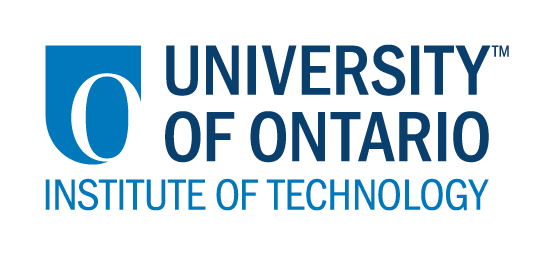 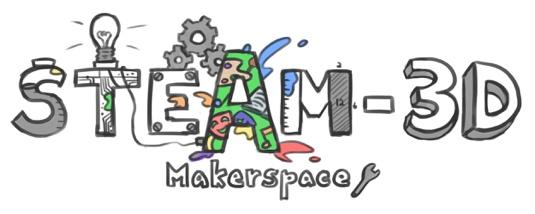 Projet Makerspaces CODE/MOE/UOIT Plan de leçon: l’écriture et les circuits, 2ième année 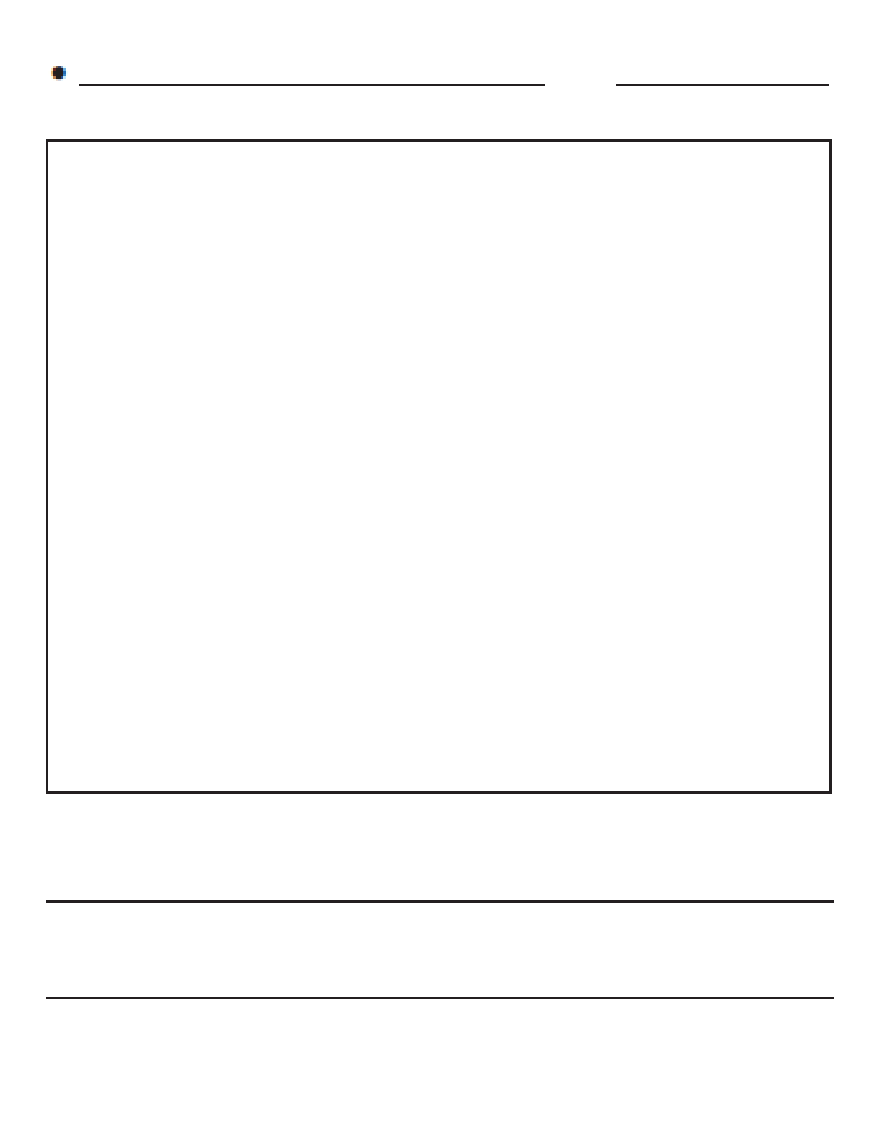 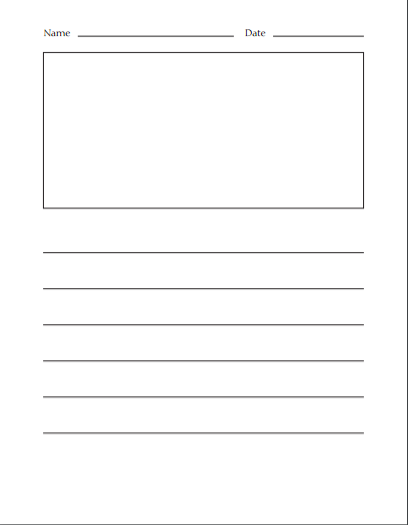 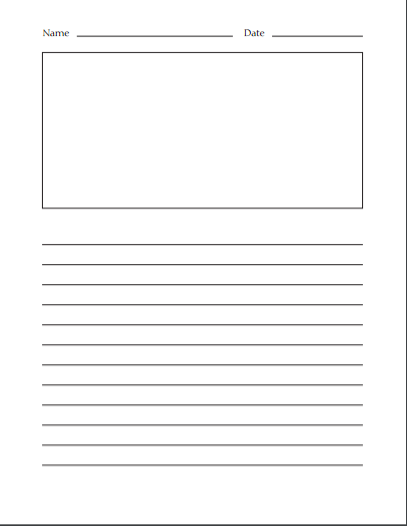 Grandes idées:Générer, rassembler et organiser des idées et des informations pour avec un but particulier,  et en rendant compte de ton audienceAttentes du curriculum:1.2 Génerer des idées sur un sujet potentiel, en utilisant une variété de stratégies et de ressources (par exemple, formuler et poser des questions telles que « qui, quoi, quand, où, pourquoi», et identifier les expériences personnelles, les connaissances antérieures et les besoins d'information; Remue-méninges idées avec un partenaire3.3 Confirmez les orthographes et les significations des mots ou les choix de mots à l'aide de quelques types différents de ressources (par exemple, localisez les mots dans l'ordre alphabétique en utilisant les premiers et les deuxièmes lettres d’un mot dans un dictionnaire principal, sur un mur de mots ou dans un dictionnaire d'image en ligne)Grandes idées:Générer, rassembler et organiser des idées et des informations pour avec un but particulier,  et en rendant compte de ton audienceAttentes du curriculum:1.2 Génerer des idées sur un sujet potentiel, en utilisant une variété de stratégies et de ressources (par exemple, formuler et poser des questions telles que « qui, quoi, quand, où, pourquoi», et identifier les expériences personnelles, les connaissances antérieures et les besoins d'information; Remue-méninges idées avec un partenaire3.3 Confirmez les orthographes et les significations des mots ou les choix de mots à l'aide de quelques types différents de ressources (par exemple, localisez les mots dans l'ordre alphabétique en utilisant les premiers et les deuxièmes lettres d’un mot dans un dictionnaire principal, sur un mur de mots ou dans un dictionnaire d'image en ligne)Buts d’apprentissages:“On apprend a…”Faites un remue-méninges sur des idées et écrivez des circuits en utilisant MakeyMakey.Critères de succès:  “On va avoir du succès quand…”Nous faisons un remue-méninges, complètent un circuit et écrivons à propos de notre expérience.Aperçu de la leçon:Présentation de Smartboard au sujet de MakeyMakey et une présentation de la vidéo au sujet de MakeyMakey.Les élèves ont eu une introduction préalable de ce que sont les circuits.Les étudiants utiliseront MakeyMakey pendant les centres d'alphabétisation. Ils seront en groupes de deux. Ils vont faire un remue-méninges ensemble et travailler sur les batteries «bongo» de MakeyMakey puis remplir une feuille d’exercises.Aperçu de la leçon:Présentation de Smartboard au sujet de MakeyMakey et une présentation de la vidéo au sujet de MakeyMakey.Les élèves ont eu une introduction préalable de ce que sont les circuits.Les étudiants utiliseront MakeyMakey pendant les centres d'alphabétisation. Ils seront en groupes de deux. Ils vont faire un remue-méninges ensemble et travailler sur les batteries «bongo» de MakeyMakey puis remplir une feuille d’exercises.Materiaux et technologie à employer:  Un SmartboardUn ordinateur (MakeyMakey Bongos)Trousse de MakeyMakeyL'InternetDe la pâte à modelerFeuilles d’exercices d'atelier des écrivains «Writer’s Workshop»Materiaux et technologie à employer:  Un SmartboardUn ordinateur (MakeyMakey Bongos)Trousse de MakeyMakeyL'InternetDe la pâte à modelerFeuilles d’exercices d'atelier des écrivains «Writer’s Workshop»Accommodations/Modifications:  - Appui un à un- Espace calme-Du temps en plus- Petite instruction de groupe- La modélisation-  Feuilles d’exercices différenciéesLa leçon sera différencié par:La contenu, spécifiquement:Le processus, spécifiquement:Le produit, spécifiquement:
Feuilles d'atelier des écrivains «Writer’s WorkshopL’environement, spécifiquement:  MINDS ON:  MINDS ON:  Pendant cette phase, l’enseignant (e) pourra: • Activer les connaissances préalables des élèves; • Engager les élèves en posant des questions qui suscitent la réflexion;• Recueillir des données d'évaluation diagnostique et / ou formative par l'observation et l'interrogatoire; • discuter et clarifier les tâches. Pendant cette phase, les étudiant (e)s pourraient • participer en discussions; • proposer des stratégies; • Interroger le professeur et ses camarades de classe; • Faire des liens et réfléchir sur l'apprentissage antérieur.Décrivez comment vous allez introduire l'activité d'apprentissage à vos élèves. Quelles questions clés poseriez-vous? Comment allez-vous recueillir des données diagnostiques ou formatives sur les niveaux actuels de compréhension des élèves? Comment les élèves seront-ils groupés? Comment les documents seront-ils distribués?(Environ 5-10 minutes)Smartboard MakeyMakey vidéo d'introduction. Https://vimeo.com/60307041Diagnostique: introduction préalable aux circuits et avec des notes anecdotiques«APK» et explique la tâche de circuits avec un modèlisation du centre à la clase entière.Questions clés (au centre): Comment cela fonctionne-t-il?Les étudiants seront en groupes de deux au centre. Il y aura:1 ordinateur1 trousse de MakeyMakeyDu papier d'aluminiumDe la pâte à modelerDécrivez comment vous allez introduire l'activité d'apprentissage à vos élèves. Quelles questions clés poseriez-vous? Comment allez-vous recueillir des données diagnostiques ou formatives sur les niveaux actuels de compréhension des élèves? Comment les élèves seront-ils groupés? Comment les documents seront-ils distribués?(Environ 5-10 minutes)Smartboard MakeyMakey vidéo d'introduction. Https://vimeo.com/60307041Diagnostique: introduction préalable aux circuits et avec des notes anecdotiques«APK» et explique la tâche de circuits avec un modèlisation du centre à la clase entière.Questions clés (au centre): Comment cela fonctionne-t-il?Les étudiants seront en groupes de deux au centre. Il y aura:1 ordinateur1 trousse de MakeyMakeyDu papier d'aluminiumDe la pâte à modelerACTION:  ACTION:  Pendant cette phase, l’enseignant (e) pourra: • Poser des questions; • Clarifier les idées fausses, en redirigeant les élèves par questionnement; • Répondre aux questions des élèves (mais éviter de fournir une solution au problème)• observer et évaluer; • Encourager les élèves à représenter leur pensée de façon concrète et / ou avec des dessins; • Encourager les élèves à clarifier leurs idées et à poser des questions à d'autres élèves.Pendant cette phase, les étudiant (e)s pourraient • Représenter leur pensée (en utilisant des nombres, des images, des mots, des manipulatifs, des actions, etc.);• Participer activement à des groupes entiers, de petits groupes ou en groupes indépendants;• Expliquer leur pensée au professeur et à leurs camarades de classe; • Explorer et développer des stratégies et des concepts. 
Décrivez les tâches dans lesquelles vos élèves seront engagés. Quelles idées fausses ou difficultés pensez-vous qu'ils pourraient rencontrer? Comment vont-ils démontrer leur compréhension du concept? Comment allez-vous recueillir vos données d'évaluation (par exemple, liste de contrôle, anecdotes)? Quelles activités  allez-vous fournir pour aller plus loin?(Environ 20 minutes)«APK» et explique la tâche dans le nouveau centre. Modèlisation du nouveau centre en classe (instruction de groupe entier).Examinez les matériaux MakeyMakey et la façon dont les circuits sont créésQuestions clés (au centre): de quoi avez-vous réfléchi? Comment cela fonctionne-t-il? Que pouvez-vous me montrer? (Instruction en petits groupes)Une fois que les élèves ont appris grâce à l'apprentissage exploratoire, ils commenceront leur écriture (en utilisant une feuille d’exercice différenciée). Les élèves utiliseront un mur de mots pour un vocabulaire approprié.Ils pourraient éprouver des difficultés avec les circuits, mais grâce à un apprentissage exploratoire avec leur partenaire, ils pourront résoudre des problèmes.Encouragez les élèves à explorer différentes formes d'écriture telles que l'écriture procédurale (marche à suivre) eten consultant leurs journaux d’écritures. Les feuilles d’exercices fourniront des instructions différenciées (ci-joint).Rassembler les données d'évaluation (dossiers anecdotiques et feuilles d’exercice).
Décrivez les tâches dans lesquelles vos élèves seront engagés. Quelles idées fausses ou difficultés pensez-vous qu'ils pourraient rencontrer? Comment vont-ils démontrer leur compréhension du concept? Comment allez-vous recueillir vos données d'évaluation (par exemple, liste de contrôle, anecdotes)? Quelles activités  allez-vous fournir pour aller plus loin?(Environ 20 minutes)«APK» et explique la tâche dans le nouveau centre. Modèlisation du nouveau centre en classe (instruction de groupe entier).Examinez les matériaux MakeyMakey et la façon dont les circuits sont créésQuestions clés (au centre): de quoi avez-vous réfléchi? Comment cela fonctionne-t-il? Que pouvez-vous me montrer? (Instruction en petits groupes)Une fois que les élèves ont appris grâce à l'apprentissage exploratoire, ils commenceront leur écriture (en utilisant une feuille d’exercice différenciée). Les élèves utiliseront un mur de mots pour un vocabulaire approprié.Ils pourraient éprouver des difficultés avec les circuits, mais grâce à un apprentissage exploratoire avec leur partenaire, ils pourront résoudre des problèmes.Encouragez les élèves à explorer différentes formes d'écriture telles que l'écriture procédurale (marche à suivre) eten consultant leurs journaux d’écritures. Les feuilles d’exercices fourniront des instructions différenciées (ci-joint).Rassembler les données d'évaluation (dossiers anecdotiques et feuilles d’exercice).CONSOLIDATION:  Réflexion et ConnectionCONSOLIDATION:  Réflexion et ConnectionPendant cette phase, l’enseignant (e) pourra: • Encourager les élèves à expliquer une variété de stratégies d'apprentissage; • Demander aux élèves de défendre leurs procédures et de justifier leurs réponses; • Clarifier les malentendus; • Relier des stratégies et des solutions à des types de problèmes similaires afin d'aider les élèves à généraliser les concepts; • Résumer la discussion et mettre l'accent sur des points ou des concepts clés.Pendant cette phase, les étudiant (e)s pourraient: • Partager leurs découvertes; • Utilise une variété de représentations concrètes pour démontrer leur compréhension• justifier et expliquer leurs pensées; • réfléchir sur leurs apprentissages.
Comment choisirez-vous les élèves ou les groupes d'élèves qui doivent partager leur travail avec la classe (ex. Montrer une variété de stratégies, montrer différents types de représentations, illustrer un concept clé)? Quelles questions clés poseriez-vous pendant le débriefing? (Environ 5-10 minutes)Rencontre sur le tapis (instruction du groupe entier).Partagez et analysez les résultats et les stratégies.Encouragez les élèves à expliquer une variété de stratégies d'apprentissage.Réfléchissez sur leur apprentissage.Clarifier les malentendus.Résumez la discussion et mettez l'accent sur les points ou concepts clés.
Comment choisirez-vous les élèves ou les groupes d'élèves qui doivent partager leur travail avec la classe (ex. Montrer une variété de stratégies, montrer différents types de représentations, illustrer un concept clé)? Quelles questions clés poseriez-vous pendant le débriefing? (Environ 5-10 minutes)Rencontre sur le tapis (instruction du groupe entier).Partagez et analysez les résultats et les stratégies.Encouragez les élèves à expliquer une variété de stratégies d'apprentissage.Réfléchissez sur leur apprentissage.Clarifier les malentendus.Résumez la discussion et mettez l'accent sur les points ou concepts clés.